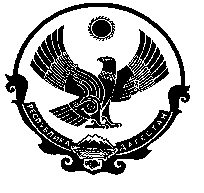 РЕСПУБЛИКА  ДАГЕСТАНМУНИЦИПАЛЬНОЕ ОБРАЗОВАНИЕ «ДЕРБЕНТСКИЙ  РАЙОН»СОБРАНИЕ  ДЕПУТАТОВ МУНИЦИПАЛЬНОГО РАЙОНАРЕШЕНИЕ  №8/4    от 30 мая 2017 г.                                                                            г. Дербент  «О внесении изменений в решение Собрания депутатов  Дербентского района от 16 ноября 2016 года №2-7/5 «Об утверждении Положения о порядке установления, выплаты и перерасчета размера ежемесячной доплаты к пенсии лицам, замещавшим муниципальные должности и пенсии за выслугу лет лицам, замещавшим должности муниципальной службы муниципального района «Дербентский район» Республики Дагестан»».          В целях приведения в соответствие с требованиями федерального и республиканского законодательства, Собрание депутатов муниципального района «Дербентский район», решило:     Статья 1    1. Внести  в решение Собрания депутатов  Дербентского района от 16 ноября 2016 года №2-7/5 «Об утверждении Положения о порядке установления, выплаты и перерасчета размера ежемесячной доплаты к пенсии лицам, замещавшим муниципальные должности и пенсии за выслугу лет лицам, замещавшим должности муниципальной службы муниципального района «Дербентский район» Республики Дагестан» следующие изменения:1) в статье 4 и далее по тексту решения  слово не менее 15 лет и  « заменить словами «, продолжительность которого для назначения пенсии за выслугу лет в соответствующем году определяется согласно приложению к настоящему решению, и при»;     2) дополнить приложением следующего содержания:   "Приложение
к решению Собрания депутатов  Дербентского района от 16 ноября 2016 года №2-7/5 «Об утверждении Положения о порядке установления, выплаты и перерасчета размера ежемесячной доплаты к пенсии лицам, замещавшим муниципальные должности и пенсии за выслугу лет лицам, замещавшим должности муниципальной службы муниципального района «Дербентский район» Республики Дагестан»».    Стаж
муниципальной службы для назначения пенсии за выслугу лет  Статья 2  За лицами, приобретшими право на пенсию за выслугу лет в соответствии с решением Собрания депутатов  Дербентского района от 16 ноября 2016 года №2-7/5 «Об утверждении Положения о порядке установления, выплаты и перерасчета размера ежемесячной доплаты к пенсии лицам, замещавшим муниципальные должности и пенсии за выслугу лет лицам, замещавшим должности муниципальной службы муниципального района «Дербентский район» Республики Дагестан» и уволенными (освобожденными от замещаемой должности) с муниципальной службы  до 1 января 2017 года, лицами, замещающими на 1 января 2017 года должности муниципальной  службы  и имеющими на этот день стаж муниципальной  для назначения пенсии за выслугу лет не менее 20 лет, а также лицами, замещающими на 1 января 2017 года должности муниципальной службы, имеющими на этот день не менее 15 лет указанного стажа и приобретшими до 1 января 2017 года право на страховую пенсию по старости (инвалидности) в соответствии с Федеральным законом "О страховых пенсиях", сохраняется право на пенсию за выслугу лет в порядке, предусмотренном Законом Республики Дагестан "О пенсии за выслугу лет лицам, замещавшим должности государственной гражданской службы Республики Дагестан", без учета изменений, внесенных настоящим решением.2. Настоящее решение вступает в силу с момента подписания и распространяется на взаимоотношения, возникшие с 1 января 2017 года.3.Рекомендовать администрации Дербентского района подготовить и внести на рассмотрения заседания Собрания депутатов района решение, связанное с пенсией	 за выслугу лет лицам, замещавшим должности муниципальной службы Дербентского района.4. Контроль над исполнением настоящего решения возложить на заместителя      Председателя Собрания депутатов Дербентского района Фатуллаева Л.Ф. Главамуниципального района«Дербентский район»                                                        Джелилов М.Х.Председатель Собраниядепутатов муниципального района«Дербентский район»                                                           Семедов М.А.                 РЕСПУБЛИКА ДАГЕСТАНАДМИНИСТРАЦИЯ   ДЕРБЕНТСКОГО   РАЙОНА. Дербент, ул. Гагарина, 23                                                             тел: 4-31-75________________________________________________________________________________«______»  __________________ 2017г.                                                                 № ____Министерство труда и социального развитияРеспублики Дагестан         На ваш №5-09/3061/17 от 10 мая 2017 года, администрация Дербентского района сообщаем Вам, что Собранием депутатов Дербентского района от 30 мая 2017 года  № 8/4 принято решение по приведению в соответствие с федеральным и республиканским законодательством нормативные правовые акты Дербентского района в части пенсионного обеспечения лиц, замещавших муниципальные должности и должности муниципальной службы Дербентского района.Главамуниципального района«Дербентский район»                                                     Джелилов М.Х.ПОЯСНИТЕЛЬНАЯ ЗАПИСКА       Принятие данного решения связано с тем, что Федеральным законом от 23 мая 2016 года №143-фз « О внесении изменений в отдельные законодательные акты Российской Федерации, в части увеличения пенсионного возраста отдельным категориям граждан», законом Республики Дагестан от 5 декабря 2016 года №69 « О внесении изменений в закон Республики Дагестан» «О пенсии за выслугу лет, лицам, замещавшим должности государственной гражданской службы Республики Дагестан» были внесены изменения, связанные с пенсионным обеспечением вышеуказанных лиц.       В связи с тем, что законодательством установлена соотносительность основных условий государственного пенсионного обеспечения граждан, проходивших муниципальную службу, и граждан, проходивших государственную гражданскую службу, а также членов их семей в случае потери кормильца, поэтому необходимо привести в соответствие и нормативные правовые акты Дербентского района в части пенсионного обеспечения лиц, замещавшим муниципальные должности и должности муниципальной службы в Дербентском района.В то же время, анализ принятого решения  Собрания депутатов  Дербентского района от 16 ноября 2016 года №2-7/5 «Об утверждении Положения о порядке установления, выплаты и перерасчета размера ежемесячной доплаты к пенсии лицам, замещавшим муниципальные должности и пенсии за выслугу лет лицам, замещавшим должности муниципальной службы муниципального района «Дербентский район» Республики Дагестан», свидетельствует о том, что он не сответствует требованиям законодательства и его необходимо изменять.  Управляющий деламиадминистрации Дербентского района                                        Касимов Р.К.Год назначения пенсии за выслугу летСтаж для назначения пенсии за выслугу лет в соответствующем году201715 лет 6 месяцев201816 лет201916 лет 6 месяцев202017 лет202117 лет 6 месяцев202218 лет202318 лет 6 месяцев202419 лет202519 лет 6 месяцев2026 и последующие годы20 лет".